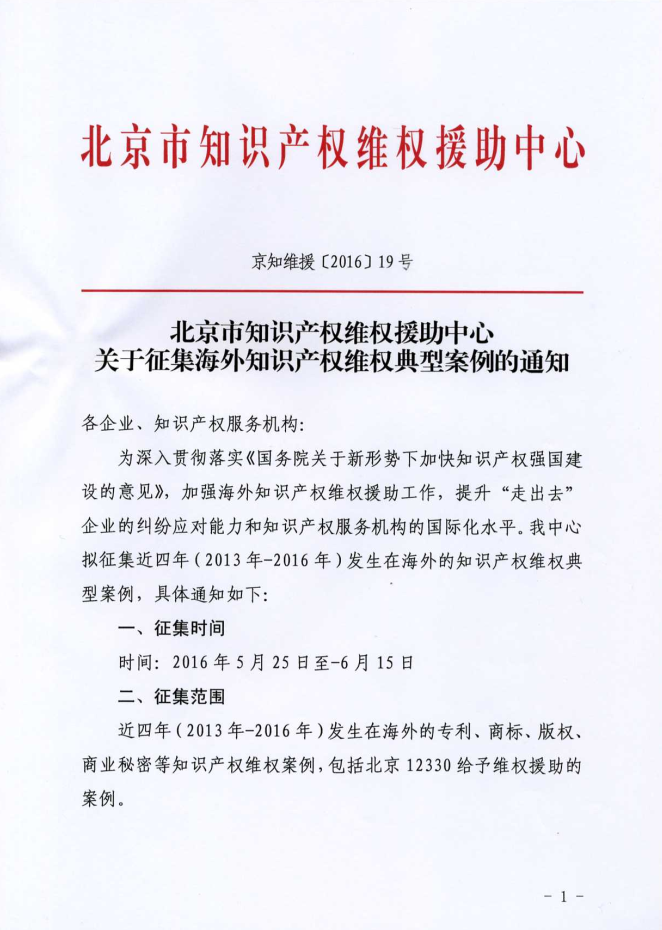 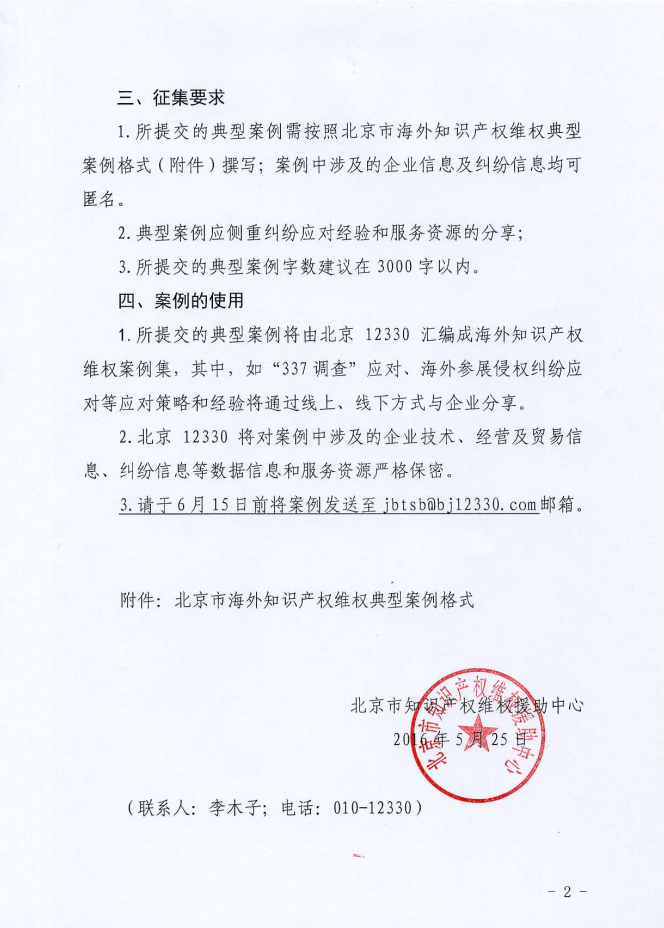 附件：北京市海外知识产权维权典型案例格式一、企业情况简介二、纠纷或事项简介及应对1.纠纷或事项概述2.纠纷或事项应对过程3.纠纷或事项当前状态及维权费用三、海外维权困难及启示1.维权困难（可以从数据信息、人员能力、服务资源、维权资金等方面介绍）2.维权启示 四、海外维权工作建议